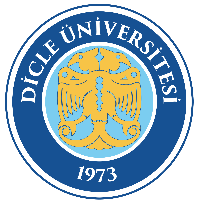 PERSONEL DAİRE BAŞKANLIĞI1416 S.K. KAPSAMINDA ÜNİVERSİTEMİZ ADINA EĞİTİM ALANÖĞRENCİLER HAKKINDA YAPILAN İŞLEMLERİŞ AKIŞ ŞEMASIDoküman Kodu: PDB-İA-031PERSONEL DAİRE BAŞKANLIĞI1416 S.K. KAPSAMINDA ÜNİVERSİTEMİZ ADINA EĞİTİM ALANÖĞRENCİLER HAKKINDA YAPILAN İŞLEMLERİŞ AKIŞ ŞEMASIYürürlük Tarihi: 24.08.2022PERSONEL DAİRE BAŞKANLIĞI1416 S.K. KAPSAMINDA ÜNİVERSİTEMİZ ADINA EĞİTİM ALANÖĞRENCİLER HAKKINDA YAPILAN İŞLEMLERİŞ AKIŞ ŞEMASIRevizyon Tarihi/No: 00/00